Acceso (acceso.ku.edu)Unidad 6, Un paso más.Cien años de soledad.Cortometraje "La llegada de Melquiades a Macondo"00:52[Música de banda marcial]00:53Muchos años después, frente al pelotón de00:56fusilamiento, el coronel Aureliano00:59Buendía, había de recordar aquella tarde01:01remota en que su padre lo llevó a01:04conocer el hielo.01:06Macondo era entonces una aldea de 2001:09casas de barro y cañabrava construidas01:11a la orilla de un río de aguas diáfanas01:13que se precipitaban por un lecho de01:16piedras pulidas, blancas y enormes como01:19huevos prehistóricos.01:21Desde los tiempos de la fundación, José01:24Arcadio Buendía construyó trampas y jaulas.01:26En poco tiempo llenó de01:29turpiales, canarios, azulejos y petirrojos,01:32no sólo la propia casa sino toda las01:35de la aldea.01:37El concierto de tantos pájaros distintos01:40llegó a ser tan aturdidor, que Úrsula se01:44tapó los oídos con cera de abejas para01:46no perder el sentido de la realidad.01:50La primera vez que llegó la tribu de01:52Melquíades vendiendo bolas de vidrio01:54para el dolor de cabeza, todo el mundo se01:57sorprendió.01:59Eran gitanos nuevos. Hombres y mujeres02:02jóvenes que solo conocían su propia02:05lengua, ejemplares hermosos de piel02:07aceitada y manos inteligentes, cuyos02:10bailes y músicas sembraron en las calles02:13un pánico de alborotada alegría, con sus02:16loros pintados de todos los colores que02:18recitaban romanzas italianas, y la02:21gallina que ponía un centenar de huevos02:23de oro al son de la pandereta,02:25y el mono amaestrado que adivinaba el02:27pensamiento, y la máquina múltiple que02:31servía al mismo tiempo para pegar02:32botones y bajar la fiebre, y el aparato02:36para olvidar los malos recuerdos, y el02:38emplasto para perder el tiempo, y un02:41millar de invenciones más, tan ingeniosas02:44e insólitas, que José Arcadio Buendía02:46hubiera querido inventar la máquina de02:48la memoria para poder acordarse de todas.02:52En un instante transformaron la aldea.02:54Los habitantes de Macondo se encontraron02:58de pronto perdidos en sus propias calles,03:01aturdidos por la feria multitudinaria.03:06Tanto insistieron, que José Arcadio03:09Buendía pagó los 33 reales y los03:12condujo hasta el centro de la carpa,03:15donde había un gigante de torso peludo y03:17cabeza rapada, con un anillo de cobre en03:20la nariz y una pesada cadena de hierro03:23en el tobillo, custodiando un cofre de03:26pirata.03:28Al ser destapado por el gigante, el cofre03:31dejó escapar un aliento glacial. Dentro03:34sólo había un enorme bloque transparente,03:36con infinitas agujas internas en las03:40cuales se despedazaba en estrellas de03:42colores la claridad del crepúsculo.03:45Desconcertado, sabiendo que los niños03:48esperaban una explicación inmediata, José03:51Arcadio Buendía se atrevió a murmurar: “es el03:54diamante más grande del mundo”. “No”,03:57corrigió el gitano, “es hielo.” [Música]This work is licensed under a 
Creative Commons Attribution-NonCommercial 4.0 International License.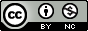 